  С наступлением осени на улице рано темнеет, поэтому улучшение видимости пешеходов  становится одним из важных способов предотвращения дорожно-транспортных происшествий. Понимая важность использования фликеров, воспитанники младшей группы "Лучики" вместе с родителями и воспитателем 15 ноября 2021года провели акцию "Фликеры - безопасность детей на дороге!", призывая всех пешеходов применять световозвращаюшие элементы.Фликеры детям купите, родители!Пусть на дороге их видят водители!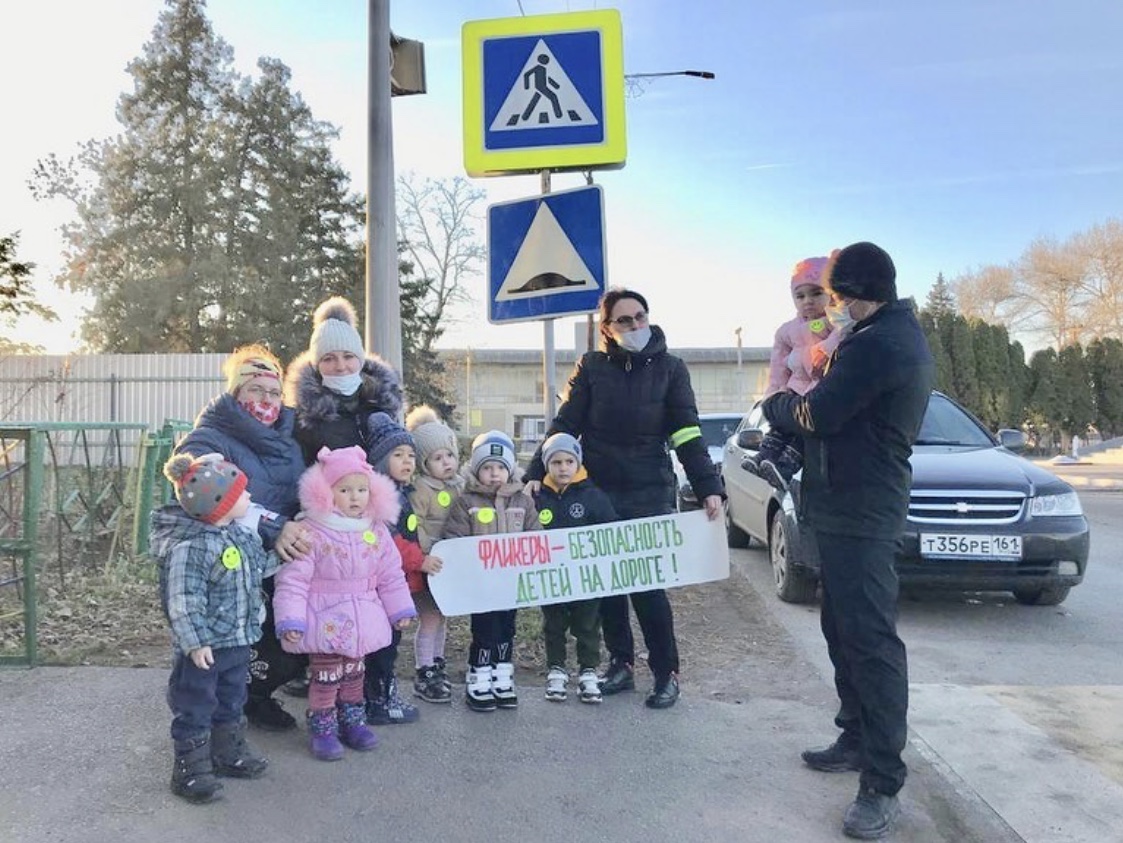 